Western Australia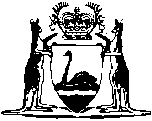 Marine and Harbours Act 1981Marine and Harbours (Departmental Areas) Regulations 1998Western AustraliaMarine and Harbours (Departmental Areas) Regulations 1998Contents1.	Citation	12.	Interpretation	13.	Parking vehicles on departmental land	14.	Driving and riding vehicles on departmental land	15.	Departmental land leased to local governments	16.	Using waters in departmental areas	17.	Permitting animals on jetties in departmental areas	18.	Giving false or misleading information	19.	Infringement notices and modified penalties	110.	Offences that place onus on vehicle owner	1Schedule 1 — Infringement notice offences and modified penaltiesSchedule 2 — FormsNotes	Compilation table	1	Provisions that have not come into operation	1Defined termsWestern AustraliaMarine and Harbours Act 1981Marine and Harbours (Departmental Areas) Regulations 19981.	Citation 		These regulations may be cited as the Marine and Harbours (Departmental Areas) Regulations 1998 1.2.	Interpretation 	(1)	In these regulations — 	ACROD sticker means a parking sticker issued by ACROD Limited (Western Australian Division), a company limited by guarantee and incorporated in the Australian Capital Territory;	carriageway has the same meaning as it has in the Road Traffic Code 1975 2;	dual use path means a footpath, or a length of a footpath, at both ends of which it is indicated publicly that a person may ride or use a non-motorized vehicle on the footpath or length of a footpath;	indicated publicly, in relation to a departmental area, or portion of a departmental area, means indicated publicly by notices or signs of the kind referred to in section 5B of the Act that are erected, placed or marked at or near the departmental area, or portion of a departmental area, to which the notices or signs apply;	jetty has the same meaning as it has in the Jetties Act 1926;	non-motorized vehicle means — 	(a)	a vehicle that is propelled by means other than a motor; or	(b)	a wheelchair, whether or not propelled by means of a motor;	park has the same meaning as it has in the Road Traffic Code 1975 2;	vehicle has the same meaning as it has in the Road Traffic Act 1974, but does not include a motorized wheelchair within the meaning of that Act.	(2)	The note after regulation 7 is provided to assist understanding and does not form part of these regulations.3.	Parking vehicles on departmental land 	(1)	A person must not, without the written permission of the chief executive officer, park a vehicle on departmental land anywhere other than where it is indicated publicly that the parking of vehicles is permitted.	Penalty: $250.	(2)	If the maximum period that a vehicle is permitted to be parked on departmental land is indicated publicly, a person must not park a vehicle on the departmental land for a period greater than that maximum period.	Penalty: $100.	(3)	A person must not park a vehicle on departmental land where it is indicated publicly that the departmental land is reserved for the parking of vehicles of disabled persons unless — 	(a)	a disabled person is the driver of or a passenger in the vehicle; and	(b)	the vehicle displays a current ACROD sticker in a prominent position.	Penalty: $250.	(4)	A person must not park a vehicle on departmental land in a manner that obstructs — 	(a)	a footpath;	(b)	a pedestrian crossing;	(c)	a vehicle loading zone; or	(d)	an entrance to or exit from a place on the departmental land.	Penalty: $250.4.	Driving and riding vehicles on departmental land 	(1)	Subject to subregulation (2), a person must not, without the written permission of the chief executive officer, drive or ride a vehicle on departmental land anywhere other than — 	(a)	on a carriageway; or	(b)	where it is indicated publicly that the parking of vehicles is permitted.	Penalty: $250.	(2)	A person may drive or ride a non-motorized vehicle on departmental land — 	(a)	on a dual use path; or	(b)	where the person has the permission of an officer of the Department to drive or ride such a vehicle.	(3)	A person must not drive or ride a vehicle on departmental land at a speed — 	(a)	greater than the speed indicated publicly as the maximum speed applicable to the departmental land; or	(b)	if no maximum speed is so indicated, greater than 40 kilometres per hour.	Penalty: $250.5.	Departmental land leased to local governments 		Regulations 3 and 4 do not apply to departmental land that is leased to a local government within the meaning of the Local Government Act 1995.6.	Using waters in departmental areas 	(1)	A person in charge of a vessel in a departmental area must not cause or permit the vessel to enter or remain in any waters indicated publicly as waters — 	(a)	that are reserved for swimming; or	(b)	that vessels are prohibited to enter.	Penalty: $500.	(2)	A person must not dive into any waters from a jetty in a departmental area.	Penalty: $400.	(3)	A person must not, without the written permission of the chief executive officer, swim in or dive into any waters in a departmental area other than waters indicated publicly as waters — 	(a)	that are reserved for swimming; or	(b)	that vessels are prohibited to enter.	Penalty: $100.7.	Permitting animals on jetties in departmental areas 	(1)	A person who has an animal in his or her possession or under his or her control must not, without the permission of an officer of the Department, cause or permit the animal to be on a jetty in a departmental area.	Penalty: $100.	(2)	Subregulation (1) does not limit section 8 of the Dog Act 1976.	Note: Section 8 of the Dog Act 1976 includes provisions that refer to persons who are accompanied by guide dogs.8.	Giving false or misleading information 		A person must not give to an officer of the Department in relation to an offence committed, or alleged to have been committed, under these regulations any information, whether in documentary or any other form, that the person knows — 	(a)	to be false or misleading in a material particular; or	(b)	to have omitted from it a matter or thing the omission of which renders the information misleading in a material particular.	Penalty: $500.9.	Infringement notices and modified penalties 	(1)	An offence that is — 	(a)	created under a provision of these regulations mentioned in column 1 of Schedule 1; and	(b)	described in column 2 of Schedule 1,		is an offence for the purposes of the service of an infringement notice under section 18A(2) of the Act.	(2)	The amount mentioned in column 3 of Schedule 1 corresponding to an offence referred to in subregulation (1) is the modified penalty for that offence for the purposes of section 18A(4) of the Act.	(3)	The form of an infringement notice for the purposes of section 18A(3)(a) of the Act is the form set out in Form 1 of Schedule 2.	(4)	The form of a notice for the purposes of the withdrawal of an infringement notice under section 18A(7) of the Act is the form set out in Form 2 of Schedule 2.10.	Offences that place onus on vehicle owner 		An offence that is created under a provision of these regulations mentioned in the Table to this regulation is an offence for which an infringement notice may be served under section 18A(2) of the Act as read with section 18B(1) of the Act.TableSchedule 1 — Infringement notice offences and modified penalties [Reg. 9(1) and (2)]Schedule 2 — Forms [Reg. 9(3) and (4)]FORM 1MARINE AND HARBOURS ACT 1981MARINE AND HARBOURS (DEPARTMENTAL AREAS) REGULATIONS 1998INFRINGEMENT NOTICEParking offence Other offence DOB (1) ....../....../......Date of this notice ....../....../......To: (2) ......................................................................................................................of: (3) .......................................................................................................................Details of vehicle (if applicable): ...........................................................................It is alleged that on ....../....../...... at (4) ....................................................................at (5) .........................................................................................................................you committed the following offence — ...................................................................................................................................................................................................................................................................................................................................................................................................contrary to regulation ...................... of the Marine and Harbours (Departmental Areas) Regulations 1998.The modified penalty for the alleged offence is $ ................................If you do not wish to have a complaint of the alleged offence heard and determined by a court, you may pay the amount of the modified penalty specified above to an authorised officer at (6) ........................................................ a period of 28 days after the giving of this notice.If you do not do so, you may receive a complaint for this matter to be heard and determined by a court, and you may become liable to pay additional amounts.Name and title of authorised officer giving this notice..........................................Signature ........................................................ (1)	Date of birth of alleged offender (not required to be given).(2)	Name of alleged offender [“owner of (vehicle identification)” is sufficient if notice is given under section 18B(1) of the Act].(3)	Address of alleged offender [not required if notice given under section 18B(1) of the Act].(4)	Time at which offence was allegedly committed.(5)	Place at which offence was allegedly committed.(6)	Place where modified penalty may be paid.FORM 2MARINE AND HARBOURS ACT 1981MARINE AND HARBOURS (DEPARTMENTAL AREAS) REGULATIONS 1998NOTICE OF WITHDRAWAL OF INFRINGEMENT NOTICEDate of this notice ....../....../......To: (1) ......................................................................................................................
of: (2) .......................................................................................................................Infringement Notice No. ............................... dated ....../....../...... issued for the alleged offence of ...................................................................................................
.................................................................................................................................
................................................................................................................................. has been withdrawn.The modified penalty of $ ..........................................*	was paid and a refund is enclosed.*	was not paid and should not be paid.*	Delete as appropriate.Name and title of authorised officer giving this notice .........................................Signature ........................................................(1)	Name of alleged offender to whom infringement notice was given.(2)	Address of alleged offender.Notes1	This is a compilation of the Marine and Harbours (Departmental Areas) Regulations 1998.  The following table contains information about those regulations and any reprint 1a. Compilation table1a	On the date as at which this compilation was prepared, provisions referred to in the following table had not come into operation and were therefore not included in this compilation.  For the text of the provisions see the endnotes referred to in the table.Provisions that have not come into operation2	Repealed by the Road Traffic Code 2000.3	On the date as at which this compilation was prepared, the Marine and Harbours (Departmental Areas) Amendment Regulations 2014 r. 3-6 had not come into operation.  They read as follows:3.	Regulations amended		These regulations amend the Marine and Harbours (Departmental Areas) Regulations 1998.4.	Regulation 2 amended	(1)	In regulation 2(1) delete the definitions of:carriagewayparkvehicle	(2)	In regulation 2(1) insert in alphabetical order:	carriageway has the meaning given in the Road Traffic Code 2000 regulation 3(1);	park has the meaning given in the Road Traffic Code 2000 regulation 3(1);	vehicle has the meaning given in the Road Traffic (Administration) Act 2008 section 4 but does not include a motorised wheelchair as defined in the Road Traffic Code 2000 regulation 3(1).	(3)	Delete regulation 2(2) and insert:	(2)	These regulations are subject to any written law and any law of the Commonwealth about assistance animals as defined in the Disability Discrimination Act 1992 (Commonwealth) section 9(2).5.	Regulation 7 amended		Delete regulation 7(2).	Note: 		  The note after regulation 7 is to be deleted.6.	Schedule 2 amended		In Schedule 2 Form 1:	(a)	delete “a complaint of”;	(b)	delete “complaint for” and insert:		summons forDefined terms[This is a list of terms defined and the provisions where they are defined.  The list is not part of the law.]Defined term	Provision(s)ACROD sticker	2(1)carriageway	2(1)dual use path	2(1)indicated publicly	2(1)jetty	2(1)non-motorized vehicle	2(1)park	2(1)vehicle	2(1)regulation 3(1)regulation 3(4)regulation 3(2)regulation 4(1)regulation 3(3)regulation 4(3)Item No.Column 1 RegulationColumn 2Brief description of offenceColumn 3 Modified Penalty $1.3(1)Parking vehicle on departmental land outside indicated parking area .......................50.002.3(2)Parking vehicle on departmental land for longer than maximum period ........................20.003.3(3)Parking vehicle on departmental land where reserved for disabled persons ........................50.004.3(4)Parking vehicle on departmental land in manner that obstructs footpath, etc. ..............50.005.4(1)Driving or riding vehicle in departmental area outside areas where driving or riding is permitted .......................................................50.006.4(3)Driving or riding vehicle on departmental land over maximum speed limit ....................50.007.6(1)Causing or permitting vessel in departmental area to enter or remain in waters reserved for swimming ......................................................100.008.6(2)Diving into waters from jetty in departmental area ..........................................80.009.6(3)Swimming or diving in waters in departmental area outside areas reserved for swimming ......................................................20.0010.7(1)Causing or permitting animal to be on jetty in departmental area ......................................20.00CitationGazettalCommencementMarine and Harbours (Departmental Areas) Regulations 199817 Jul 1998 p. 3800-317 Jul 1998Reprint 1: The Marine and Harbours (Departmental Areas) Regulations 1998 as at 7 May 2004Reprint 1: The Marine and Harbours (Departmental Areas) Regulations 1998 as at 7 May 2004Reprint 1: The Marine and Harbours (Departmental Areas) Regulations 1998 as at 7 May 2004CitationGazettalCommencementMarine and Harbours (Departmental Areas) Amendment Regulations 2014 r. 3-6 38 Jan 2015 p. 53-5Operative on the day fixed under the Road Traffic (Administration) Act 2008 section 2(b) (see r. 2(b))